и публичным акционерным обществом 
«Межрегиональная распределительная сетевая компания Центра и Приволжья», г. Нижний Новгород»В соответствии с Федеральным законом от 26 марта 2003 г. № 35-ФЗ «Об электроэнергетике», постановлением Правительства Российской Федерации от 29 декабря 2011 г. № 1178 «О ценообразовании в области регулируемых цен (тарифов) в электроэнергетике», приказом ФСТ России от 28 марта 2013 г. 
№ 313-э «Об утверждении Регламента установления цен (тарифов) и (или) их предельных уровней, предусматривающего порядок регистрации, принятия к рассмотрению и выдачи отказов в рассмотрении заявлений об установлении цен (тарифов) и (или) их предельных уровней и формы принятия решения органом исполнительной власти субъекта Российской Федерации в области государственного регулирования тарифов» и на основании рассмотрения расчетных и обосновывающих материалов, представленных ЗАКРЫТЫМ АКЦИОНЕРНЫМ ОБЩЕСТВОМ «КОНЦЕРН «ТЕРМАЛЬ» (ИНН 5261017382), г. Нижний Новгород, экспертного заключения рег. № в-366 от 8 ноября 2018 г., дополнительного экспертного заключения рег. № в-783 от 5 декабря 2018 г.:1. Внести в решение региональной службы по тарифам Нижегородской области от 19 декабря 2014 г. № 60/116 «Об установлении индивидуальных тарифов на услуги по передаче электрической энергии для взаиморасчетов между ЗАКРЫТЫМ АКЦИОНЕРНЫМ ОБЩЕСТВОМ «КОНЦЕРН «ТЕРМАЛЬ», г. Нижний Новгород, и публичным акционерным обществом «Межрегиональная распределительная сетевая компания Центра и Приволжья», г. Нижний Новгород» изменения, изложив Приложения 1, 2 к решению в новой редакции согласно Приложениям 1, 2 к настоящему решению.2. Настоящее решение вступает в силу с 1 января 2019 г.Руководитель службы						  	              А.Г.Малухин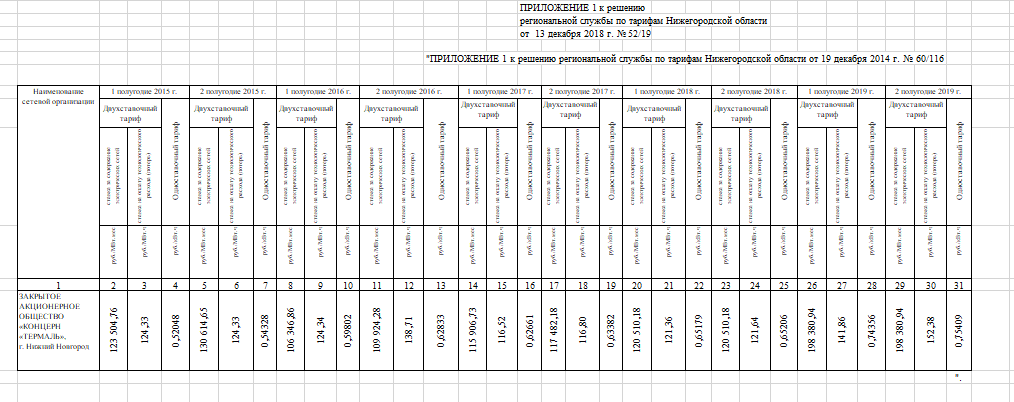 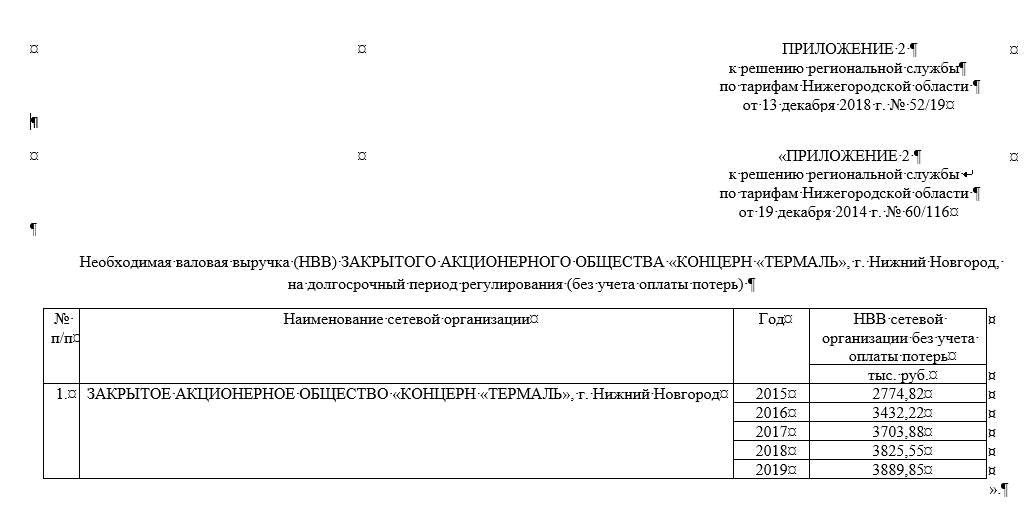 13.12.2018 г.13.12.2018 г.52/1952/19О внесении изменений в решение региональной службы по тарифам Нижегородской области 
от 19 декабря 2014 г. № 60/116 
«Об установлении индивидуальных тарифов 
на услуги по передаче электрической энергии для взаиморасчетов между ЗАКРЫТЫМ АКЦИОНЕРНЫМ ОБЩЕСТВОМ «КОНЦЕРН «ТЕРМАЛЬ», г. Нижний Новгород, О внесении изменений в решение региональной службы по тарифам Нижегородской области 
от 19 декабря 2014 г. № 60/116 
«Об установлении индивидуальных тарифов 
на услуги по передаче электрической энергии для взаиморасчетов между ЗАКРЫТЫМ АКЦИОНЕРНЫМ ОБЩЕСТВОМ «КОНЦЕРН «ТЕРМАЛЬ», г. Нижний Новгород, О внесении изменений в решение региональной службы по тарифам Нижегородской области 
от 19 декабря 2014 г. № 60/116 
«Об установлении индивидуальных тарифов 
на услуги по передаче электрической энергии для взаиморасчетов между ЗАКРЫТЫМ АКЦИОНЕРНЫМ ОБЩЕСТВОМ «КОНЦЕРН «ТЕРМАЛЬ», г. Нижний Новгород, 